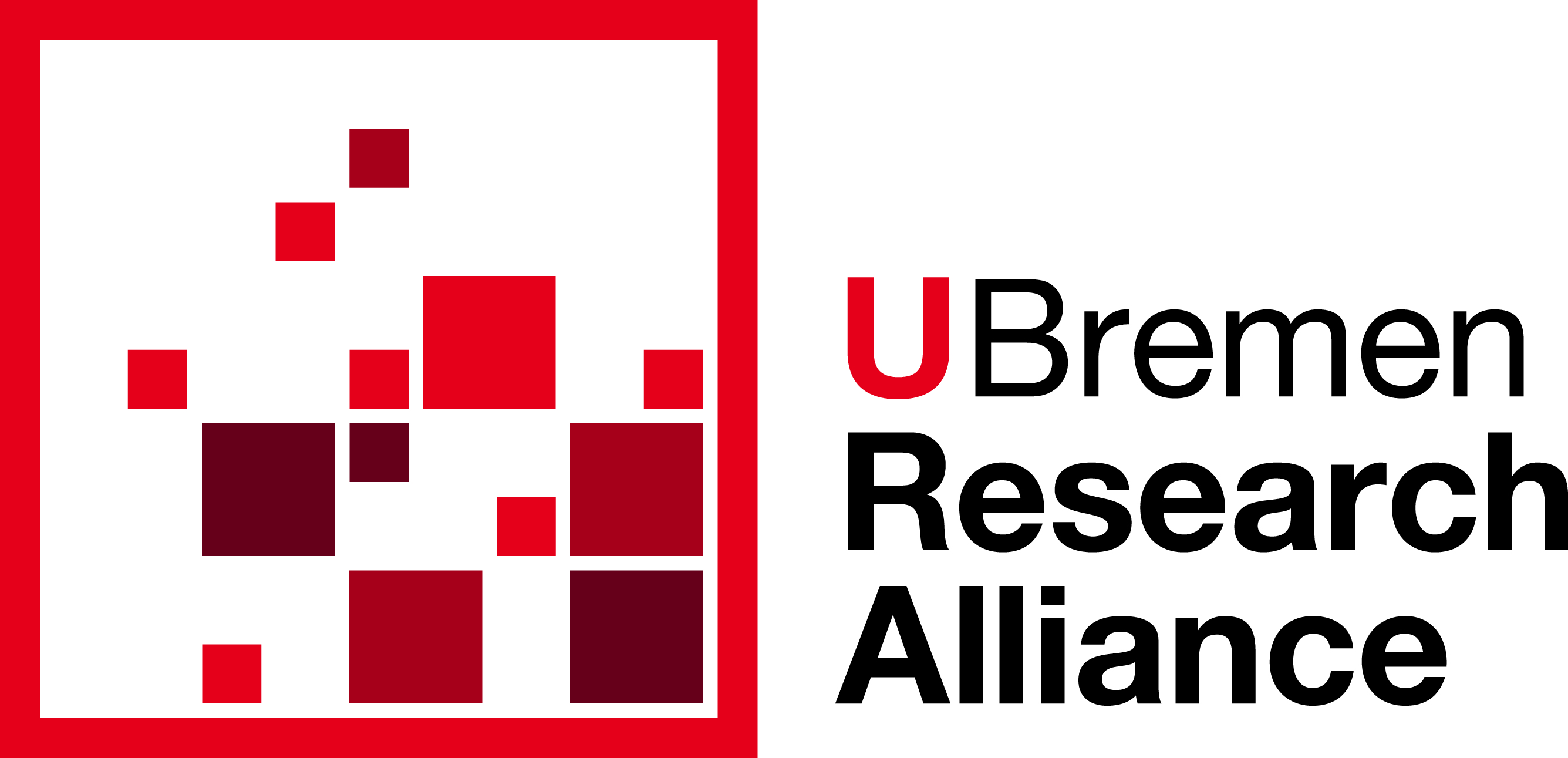 U Bremen Research Alliance AI Center for Health CareTitel: [Titel]Umsetzung: [Monat Jahr – Monat Jahr]Antragsteller:in/Co-Antragsteller:in
Your proposal can be in English or in German. ACHTUNG: Die Mittel werden vom Land Bremen bereitgestellt und über die U Bremen Research Alliance vergeben. Im Rahmen der ersten Ausschreibung können Vorhaben beantragt werden, die in 2021 starten und ggf. in den Jahren 2022 und 2023 fortgesetzt werden. Aktuell stehen dem Rahmenvorhaben „AI Center for Health Care“ allerdings nur Mittel für eine Förderung für das Jahr 2021 zur Verfügung. Daher kann die U Bremen Research Alliance aktuell nur eine Förderung für 2021 aussprechen. Sollte ein Vorhaben länger laufen, wird prioritär eine Weiterförderung vorgesehen. Bitte stellen Sie hierzu im Antrag daher auch mögliche Folgejahre dar. Bitte beachten Sie insbesondere die Erklärung zur Fortführung des Vorhabens.Zusammenfassung des Vorhabens (maximal 2.000 Zeichen inkl. Leerzeichen)[text]Beschreibung des Vorhabens und Mehrwert der Kooperation, inkl. Arbeits- und Zeitplanung (insb. Projektvorbereitung/ Projektdurchführung), erwartete Ergebnisse (maximal 5.000 Zeichen inkl. Leerzeichen) [text]Aufgaben der Wissenschaftler:innen im Forschungsvorhaben (maximal 2.500 Zeichen inkl. Leerzeichen)[text]Bezug des Vorhabens zum angestrebten Aufbau eines „AI Centers for Health Care“ (maximal 1.500 Zeichen inkl. Leerzeichen)[text]Umsetzungsbezug bspw. Ausblick auf die Einbeziehung von Akteuren aus Gesellschaft, Versorgung und/oder (Gesundheits-) Wirtschaft. (maximal 1.500 Zeichen inkl. Leerzeichen)[text]Finanzplan, inkl. Aufteilung auf die Antragsteller:innen, beteiligte Personalkategorien, pro Jahr, ggf. einzubringende Eigenanteile. In begründeten Fällen können für 2021 auch Sachkosten bis zu 2.500 Euro beantragt werden.Erklärung zur Fortführung des Vorhabens Es ist mir bekannt, dass die U Bremen Research Alliance aus haushaltsrechtlichen Gründen aktuell nur die Finanzierung in 2021 zusagen kann. Für 2022 ff. erfolgt eine prioritäre Weiterbewilligung, sofern die Mittel zur Verfügung stehen. Sollte die Förderung durch die U Bremen Research Alliance nicht fortgesetzt werden können, werden wir nach Möglichkeit das Vorhaben dennoch eigen- oder drittmittelfinanziert weiter fortsetzen. Anlagen (wissenschaftliche Lebensläufe der Antragsteller:innen inkl. Liste der bis zu 10 wichtigsten Publikationen und bis zu 10 wichtigsten Drittmittelprojekte sowie sonstige Anhänge, sofern diese zum Verständnis des Forschungsvorhabens zwingend notwendig sind)Institution / Fachbereich / ArbeitsgruppeTitelNameE-MailBefristet beschäftigt?(bitte Befristungsende angeben)Antragsteller:in/Co-Antragsteller:inJahrAntragsteller:inPersonalkosten in EuroSachkosten in EuroGesamt je Jahrmaximal 2.500 Euro in 2021Summe über alle JahreSumme über alle JahreSumme über alle JahreName; InstitutionDatumName; InstitutionDatumName; InstitutionDatumName; InstitutionDatum